Publicado en Madrid el 18/09/2018 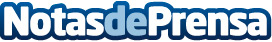 Insight refuerza su área de Soluciones para promover la innovación en Inteligencia Artificial, IoT y AR/VRCon esta adquisición de talento Insight ayudará a las empresas de todos los tamaños a transformar sus negocios mediante la incorporación de las últimas tendencias tecnológicas, con un alto grado de usabilidad y fiabilidad, mejorando el ROI de sus inversiones en TIDatos de contacto:Fernando Pereira PedreiraMarketing Manager  |  Insight ES+34 91 419 95 01  Nota de prensa publicada en: https://www.notasdeprensa.es/insight-refuerza-su-area-de-soluciones-para_1 Categorias: Telecomunicaciones Inteligencia Artificial y Robótica Programación Madrid Innovación Tecnológica http://www.notasdeprensa.es